БАШҠОРТОСТАН РЕСПУБЛИКАҺЫныҢ                             АДМИНИСТРАЦИЯ СЕЛЬСКОГО ПОСЕЛЕНИЯ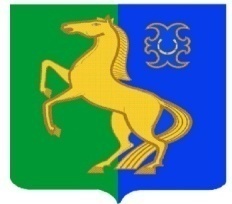          ЙƏРМƏКƏЙ РАЙОНЫ                                                                   Усман-ташлинский  СЕЛЬСОВЕТ                                          МУНИЦИПАЛЬ РАЙОНыныҢ                                                               МУНИЦИПАЛЬНОГО РАЙОНА              Усман-Ташлы АУЫЛ СОВЕТЫ                                                                ЕРМЕКЕЕВСКИЙ РАЙОН  АУЫЛ БИЛӘМӘҺЕ ХАКИМИƏТЕ                                                      РЕСПУБЛИКИ БАШКОРТОСТАН                                             ҠАРАР                               № 44                           ПОСТАНОВЛЕНИЕ              18 октябрь      2017 й.                                                                     18 октября     2017 г .О порядке представления гражданами, претендующими на замещение муниципальных служащих и муниципальными служащими  администрации сельского поселения Усман-Ташлинский  сельсовет  муниципального района Ермекеевский район Республики Башкортостан, сведений о своих доходах, расходах, об имуществе и обязательствах имущественного характера, а также о доходах, расходах, об имуществе и обязательствах имущественного характера своих супруги (супруга) и несовершеннолетних детейСогласно Федерального закона от 25.12.2008 № 273-ФЗ «О противодействии коррупции», Федеральным законом от 03.12.2012 № 230-ФЗ «О контроле за соответствием расходов лиц, замещающих государственные должности, и иных лиц их доходам», Указа Президента Российской Федерации от 23.06.2014 № 460 «Об утверждении формы справки о доходах, расходах, об имуществе и обязательствах имущественного характера и внесении изменений в некоторые акты Президента Российской Федерации»,  Федерального закона от 03.04.2017 г. № 64-ФЗ «О внесении изменений в отдельные законодательные  акты Российской Федерации в целях совершенствования государственной политики в области противодействия коррупции»,                                       ПОСТАНОВЛЯЮ:1. Утвердить прилагаемый Порядок о представлении гражданами, претендующими на замещение муниципальных служащих и муниципальными служащими Администрации сельского поселения  Усман-Ташлинский  сельсовет муниципального района Ермекеевский район Республики Башкортостан, сведений о своих доходах, расходах, об имуществе и обязательствах имущественного характера, а также о доходах, расходах, об имуществе и обязательствах имущественного характера своих супруги (супруга) и несовершеннолетних детей.2. Установить, что лица, претендующие на замещение муниципальных служащих и муниципальные служащие Администрации сельского поселения  Усман-Ташлинский  сельсовет муниципального района Ермекеевский район Республики Башкортостан, осуществление полномочий, по которым влечет за собой обязанность представлять сведения о своих доходах, расходах, об имуществе и обязательствах имущественного характера, а также о доходах, расходах, об имуществе и обязательствах имущественного характера своих супруги (супруга) и несовершеннолетних детей, представляют такие сведения по форме справки, утвержденной Указом Президента Российской Федерации от 23.06.2014 № 460 «Об утверждении формы справки о доходах, расходах, об имуществе и обязательствах имущественного характера и внесении изменений в некоторые акты Президента Российской Федерации».3. Настоящее постановление разместить на официальном сайте и информационном стенде Администрации сельского поселения  Усман-Ташлинский  сельсовет муниципального района Ермекеевский район Республики Башкортостан.5. Контроль за исполнением настоящего постановления оставляю за собой.Глава сельского поселенияУсман-Ташлинский  сельсовет                            Р.Ф.Хантимерова                                                                                Приложение №1Утвержден постановлениемглавы сельского поселения Усман-Ташлинский  сельсоветмуниципального районаЕрмекеевский  районРеспублики Башкортостанот 18 октября 2017г. № 44ПОРЯДОКО предоставлении гражданами, претендующими на замещение муниципальных служащих и муниципальными служащими Администрации сельского поселения Усман-Ташлинский  сельсовет  муниципального района Ермекеевский район сведений о своих доходах, расходах, об имуществе и обязательствах имущественного характера своих супруги (супруга) и несовершеннолетних детей1. Настоящий Порядок определяет правила представления сведений о доходах, расходах, об имуществе и обязательствах имущественного характера гражданами, претендующими на замещение муниципальных служащих (далее - граждане), и муниципальными  служащими  Администрации сельского поселения Усман-Ташлинский  сельсовет муниципального района Ермекеевский район (далее Администрации) по состоянию на 31 декабря отчетного года, включенные в Перечень муниципальных служащих, при замещении которых служащие обязаны представлять сведения о своих доходах, об имуществе и обязательствах имущественного характера, а также сведения о доходах, об имуществе и обязательствах имущественного характера своих супруги (супруга) и несовершеннолетних детей, утвержденный постановлением главы сельского поселения.2. Обязанность представлять сведения о доходах, расходах, об имуществе и обязательствах имущественного характера в соответствии с федеральными законами возлагается на гражданина, претендующего на замещение муниципальных служащих (далее - гражданин), и на муниципального служащего Администрации, по состоянию на 31 декабря отчетного года, предусмотренную перечнем должностей, утвержденным постановлением главы  сельского поселения Усман-Ташлинский  сельсовет муниципального района Ермекеевский  район Республики Башкортостан.3. Сведения о доходах, расходах, об имуществе и обязательствах имущественного характера представляются по утвержденной Президентом Российской Федерации форме справки:а) гражданами - при назначении муниципальным служащим;б) муниципальными служащими, предусмотренные перечнем должностей, указанным в пункте 2 настоящего Порядка, - ежегодно, не позднее 30 апреля года, следующего за отчетным.4. Гражданин при назначении муниципальным служащим представляет:а) сведения о своих доходах, полученных от всех источников (включая доходы по прежнему месту работы или месту замещения выборной должности, пенсии, пособия, иные выплаты), расходах за календарный год, предшествующий году подачи документов для замещения муниципального служащего, а также сведения об имуществе, принадлежащем ему на праве собственности, и о своих обязательствах имущественного характера по состоянию на первое число месяца, предшествующего месяцу подачи документов для замещения муниципального служащего (на отчетную дату);б) сведения о доходах супруги (супруга) и несовершеннолетних детей, полученных от всех источников (включая заработную плату, пенсии, пособия, иные выплаты), расходах за календарный год, предшествующий году подачи гражданином документов для замещения муниципального служащего, а также сведения об имуществе, принадлежащем им на праве собственности, и об их обязательствах имущественного характера по состоянию на первое число месяца, предшествующего месяцу подачи гражданином документов для замещения муниципального служащего (на отчетную дату).5. Муниципальный служащий представляет ежегодно: а) сведения о своих доходах, полученных за отчетный период (с 1 января по 31 декабря) от всех источников (включая денежное содержание, пенсии, пособия, иные выплаты), а также сведения расходах, об имуществе, принадлежащем ему на праве собственности, и о своих обязательствах имущественного характера по состоянию на конец отчетного периода;б) сведения о доходах супруги (супруга) и несовершеннолетних детей, полученных за отчетный период (с 1 января по 31 декабря) от всех источников (включая заработную плату, пенсии, пособия, иные выплаты), а также сведения расходах, об имуществе, принадлежащем им на праве собственности, и об их обязательствах имущественного характера по состоянию на конец отчетного периода.6. Сведения о доходах, расходах, об имуществе и обязательствах имущественного характера представляются в отдел по муниципальной службе и кадрам Администрации муниципальными служащими в срок, установленный подпунктом «б» пункта 3 настоящего Порядка, гражданами в соответствии с подпунктом «а» пункта 3 настоящего Порядка.7. В случае если гражданин или муниципальный служащий обнаружили, что в представленных ими в отдел по муниципальной службе и кадрам Администрации сведениях о доходах, расходах, об имуществе и обязательствах имущественного характера не отражены или не полностью отражены какие-либо сведения либо имеются ошибки, они вправе представить уточненные сведения в порядке, установленном настоящим Порядком. Муниципальный служащий может представить уточненные сведения в течение одного месяца после окончания срока, указанного в подпункте «б» пункта 3 настоящего Порядка. Гражданин, назначаемый на должность муниципальной службы, может представить уточненные сведения в течение одного месяца со дня представления сведений в соответствии с подпунктом «а» пункта 3 настоящего Порядка.8. В случае непредставления по объективным причинам муниципальным служащим сведений о доходах, расходах, об имуществе и обязательствах имущественного характера супруги (супруга) и несовершеннолетних детей данный факт подлежит рассмотрению на соответствующей комиссии по соблюдению требований к служебному поведению муниципальных служащих и урегулированию конфликта интересов.9. Проверка достоверности и полноты сведений о доходах, расходах, об имуществе и обязательствах имущественного характера, представленных в соответствии с настоящим Порядком гражданином и муниципальным служащим, осуществляется в соответствии с законодательством Российской Федерации и Республики Башкортостан.10. Сведения о доходах, расходах, об имуществе и обязательствах имущественного характера муниципального служащего, его супруги (супруга) и несовершеннолетних детей подлежат размещению на официальном сайте Администрации сельского поселения Усман-Ташлинский  сельсовет муниципального района Ермекеевский район Республики Башкортостан в соответствии с порядком, утвержденным постановлением главы  сельского поселения Усман-Ташлинский  сельсовет муниципального района Ермекеевский район Республики Башкортостан.12 Сведения о доходах, расходах, об имуществе и обязательствах имущественного характера, представленные в соответствии с настоящим Порядком гражданином или муниципальным служащим, и информация о результатах проверки достоверности и полноты этих сведений приобщаются к личному делу муниципального служащего. В случае если гражданин, представивший в отдел по муниципальной службы и кадрам Администрации справку о своих доходах, расходах, об имуществе и обязательствах имущественного характера, а также о доходах, расходах, об имуществе и обязательствах имущественного характера своих супруги (супруга) и несовершеннолетних детей, не был назначен муниципальным служащим, эти справки возвращаются им по их письменному заявлению вместе с другими документами.14. В случае непредставления или представления заведомо ложных сведений о доходах, расходах, об имуществе и обязательствах имущественного характера гражданин не может быть назначен муниципальным служащим, а муниципальный служащий освобождается от должности муниципальной службы в соответствии с законодательством Российской Федерации.